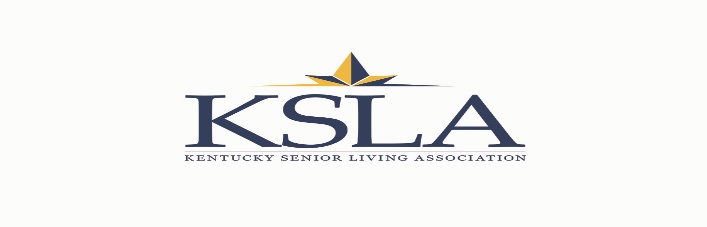 KENTUCKY SENIOR LIVING ASSOCIATION PROVIDER MEMBER APPLICATIONThanks for your interest in becoming a Kentucky Senior Living Association (KSLA) provider member!  KSLA is proud to be the only organization in the Commonwealth that is solely dedicated to representing senior living communities, including assisted living communities, apartment-style personal care homes, memory care, independent living and retirement living communities.  KSLA is the Kentucky state affiliate of ARGENTUM. Your membership dues investment guarantees you access to a host of outstanding services, including staff training, advocacy, consumer education and more!Please complete and return the application, along with your KSLA dues investment to:	KSLA, 133 Evergreen Road, Suite 212, Louisville, KY 40243If you have questions or comments, please call KSLA at (502) 938-5102.Your provider dues investment worksheet is located on the second page of this form.Company Name________________________________________________________________Number of Living Units/Beds:	Assisted Living ________ Personal Care ________ Independent Living ________ Contact Person and Title: ________________________________________________________Mailing Address: _______________________________________________________________City/State/Zip: _________________________________________________________________County: _______________________________________________________________________Telephone: ____________________________________________________________________Fax Number: ___________________________________________________________________E-Mail Address: _________________________________________________________________Website Address: _______________________________________________________________Owner Name: __________________________________________________________________Owner Mailing Address: __________________________________________________________City/State/Zip: _________________________________________________________________Owner Telephone: ______________________________________________________________Owner Fax Number: _____________________________________________________________Owner E-Mail Address: ___________________________________________________________KSLA’s Core Values are to be accountable, be good stewards, exhibit enthusiastic service, behave with integrity and demonstrate respect for all.